Ethics Quiz—Answer Key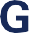 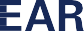 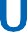 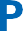 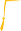 Passing = at least 4 of 5 correctSexual harassment includes which of the following forms:Verbal conduct of a sexual naturePhysical conduct of a sexual natureVisual conduct of a sexual nature All of the aboveWhat are three types of inappropriate relationships between students and mentors?Academic, spiritual and financial Sexual, financial, and emotionalEmotional, sexual, and professionalFinancial, professional, and emotionalYou may meet with a student off-campus if that works best for both of you.True FalseIf a student mentions that they sometimes “hurt” themselves, should you report it to a coordinator? YesNo, not unless they are seriousNo, it violates confidentialityI don’t knowAn Academic Mentor may give money to a student if he/she knows the student is struggling financially.True False